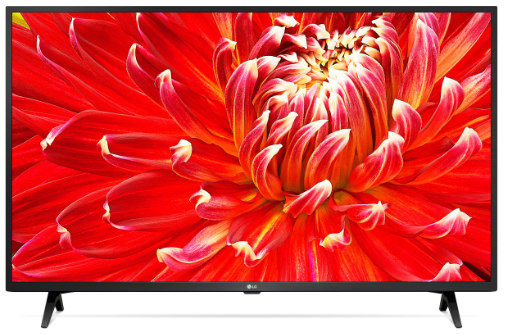 43LM6300PLA  |  43"43LM6300PLA  |  43"43LM6300PLA  |  43"43LM6300PLA  |  43"43LM6300PLA  |  43"KLÍČOVÉ VLASTNOSTIKLÍČOVÉ VLASTNOSTIVÝHODY PRO ZÁKAZNÍKAVÝHODY PRO ZÁKAZNÍKAVÝHODY PRO ZÁKAZNÍKAFull HD rozlišení / Dynamické barvyFull HD rozlišení / Dynamické barvyNádherný obraz plný detailů Nádherný obraz plný detailů Nádherný obraz plný detailů HDR Dynamické mapování tónůHDR Dynamické mapování tónůŠiroká podpora formátů HDR  Široká podpora formátů HDR  Široká podpora formátů HDR  Čtyřjádrový procesor / Active HDRČtyřjádrový procesor / Active HDRRychlá orientace v menu TVRychlá orientace v menu TVRychlá orientace v menu TVwebOS SMART TV / HbbTV / web prohlížeč / LG ThinQwebOS SMART TV / HbbTV / web prohlížeč / LG ThinQHlasové vyhledávání / připraveno pro Magický ovladačHlasové vyhledávání / připraveno pro Magický ovladačHlasové vyhledávání / připraveno pro Magický ovladačPropojení s mobilem / Virtual surround PlusPropojení s mobilem / Virtual surround PlusIntegrace a podpora nejnovějších technologiíIntegrace a podpora nejnovějších technologiíIntegrace a podpora nejnovějších technologiíSMART SHARESPECIFIKACEPřipojení mobilního telefonuAnoSMART TV (webOS)AnoAnoDLNAAnoRozlišení1920x10801920x1080Miracast/WiDiAnoÚhlopříčka 43“ (108 cm)43“ (108 cm)WiFiAnoPanelDirect LEDDirect LEDNahrávání TV vysíláníAnoLokální stmíváníNeNePřipojení klávesnice, myšiAnoDynamické PMI1 000 (50 Hz)1 000 (50 Hz)BluetoothAnoWide Color GamutNeNeBezdrátová zvuková synchronizace / ARCAno / AnoDVB-T2 / DVB-C / DVB-S2Ano / Ano / AnoAno / Ano / AnoPodpora repro WiSANeHDR10 PRO / Dolby Vision / HLGAno / Ne / AnoAno / Ne / AnoWebový prohlížeč / HbbTVAno / AnoTechnicolor HDR / HFR 2KNe / NeNe / NeHEVC (H.265 kodek) / VP9 / 2K UpscalerAno / Ano / AnoAno / Ano / AnoDTS dekodér / DTS Virtual:XAno / NeAno / NeSystém reproduktorů2.02.0KONEKTORY Hudební výkon20 W20 WRF vstup2One Touch Sound TuningPřipravenoPřipravenoKomponentní vstup + Audio vstup1Magický ovladačPřipraveno (AN-MR19BA)Připraveno (AN-MR19BA)Optický výstup1Line out0PARAMETRYLAN konektor1Spotřeba energie, (TV / Stand-by)49 / 0,5 W49 / 0,5 WCI Slot1Energetická třídaA+A+HDMI 1.43Držák na stěnu / VESALSW240 / 200x200LSW240 / 200x200USB2Rozměry TV – balení (šxvxh)1060x660x152 mm1060x660x152 mmSluchátkový výstup0Rozměry TV – bez stojanu (šxvxh)973x572x85 mm973x572x85 mmRozměry TV – se stojanem (šxvxh)973x623x216 mm973x623x216 mmHmotnost (TV / balení)8,1 / 10,28,1 / 10,2